SOUTH DELTA SECONDARY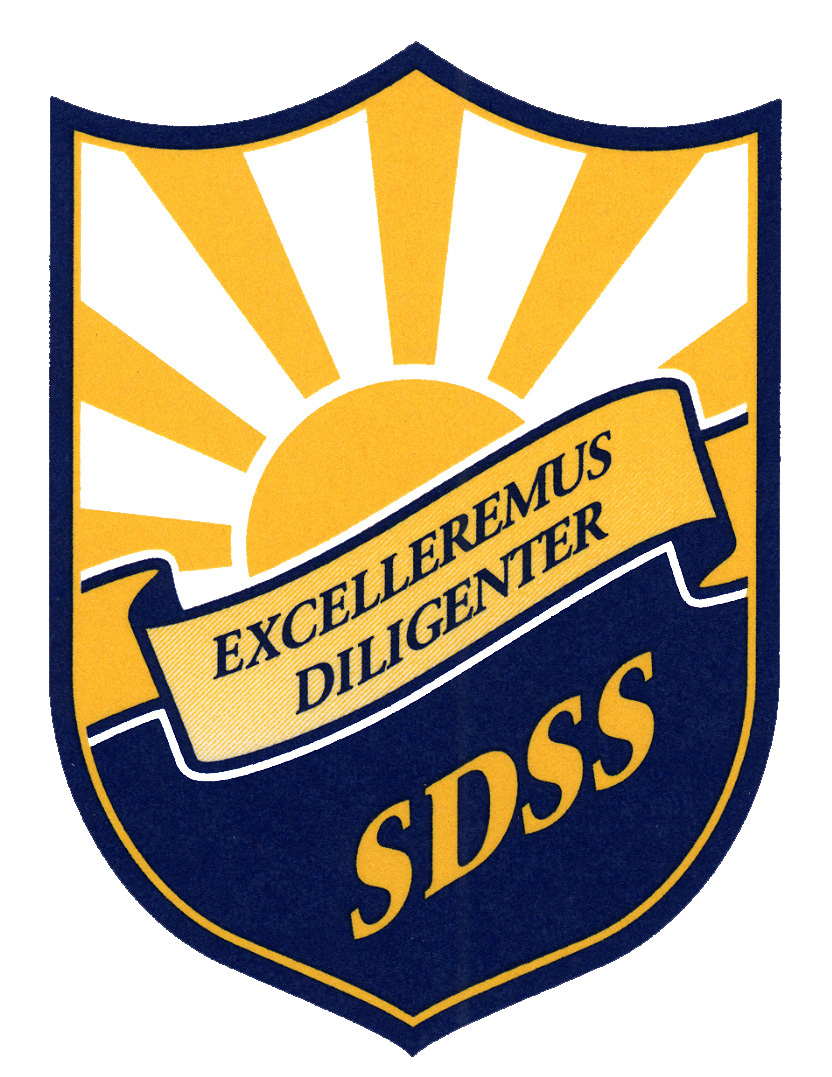 Cost $175Junior Girls Volleyball TournamentOctober 18th and 19th (Co-hosted by Sands Secondary)Oct.18 at SDSS (courts 1,2,3)			Oct.18 at Sands (courts 4,5)Oct.19 at SDSS (courts 1,2,3)			Oct.19 at Sands (courts 4,5)GAME RULES:Every Team is guaranteed 4 matches (20 teams will get 5 games).ROUND ROBIN games will be 2 matches to 25 with a cap at 27.  Total games won will determine placing in pool. 1st and 2nd will go to Gold Playoffs, 3rd and 4th to Silver Playoffs (In pool B, 3rd and 4th will go to the Gold Playoffs while 5th and 6th will go to the Silver Playoffs).In the event of a pool result tie, the tie breakers will be:Head to HeadTotal points forTotal points againstCoin TossPlayoff games will be best of 3.  First 2 games to 25, no cap.  If necessary, a third game will be played to 15, no cap.Warm up time will be 4 and 4 (5 and 5 if time allows).Games WILL begin earlier than scheduled if the court is available.KEEP IN MIND:Referees are experienced Senior Volleyball players from Sands and SDSS. They have refereed before and have been trained BUT they are still students.  As coaches and adults, please keep this in mind.  We will have a down and up ref for each game.Teams are expected to provide lines people and scorekeepers.CONTACT:Dan Burgess, SDSS Volleyball, 750 53rd st, Delta, dburgess@deltasd.bc.ca604-943-7407 (School)At SDSS Saturday:	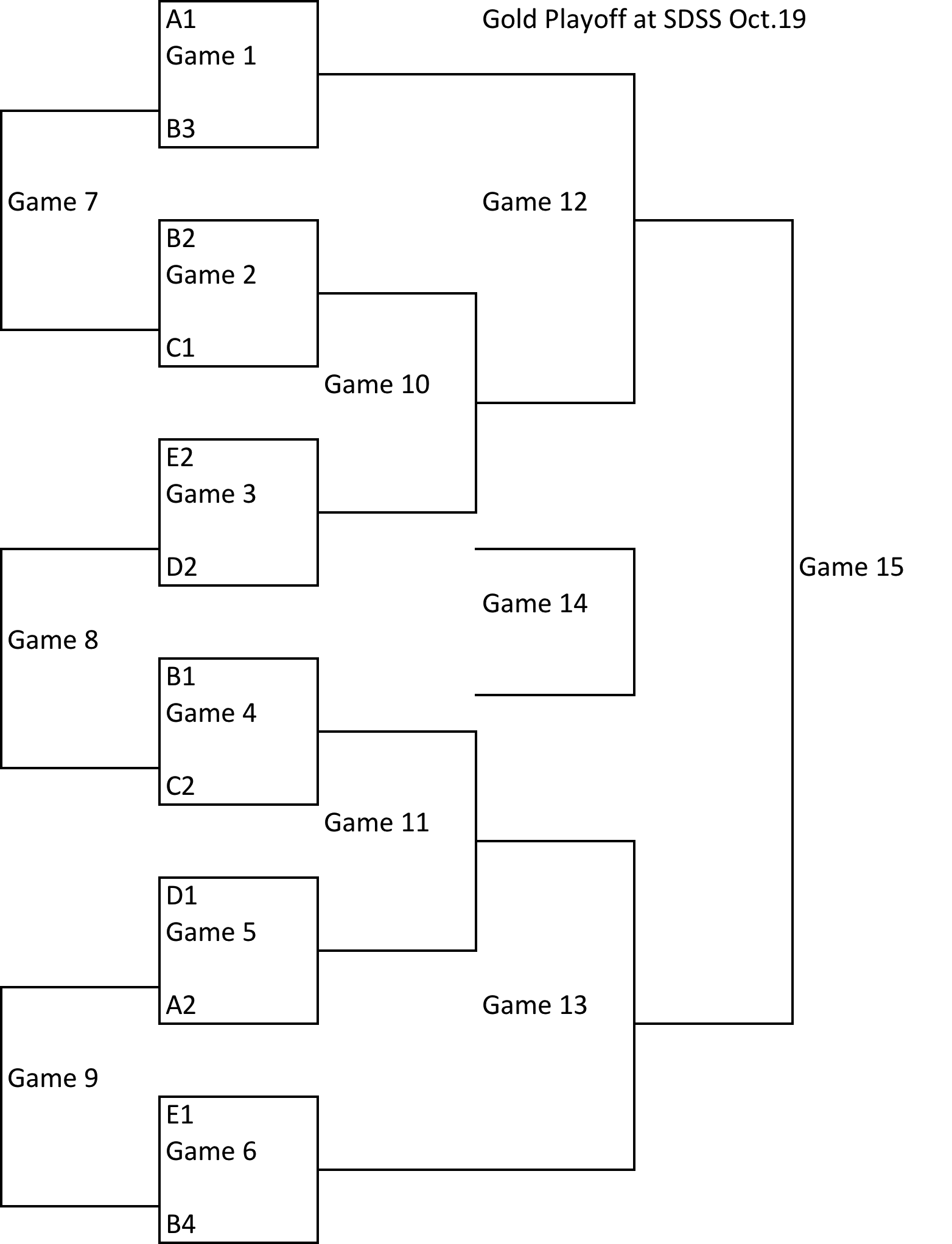 At Sands Secondary on Saturday: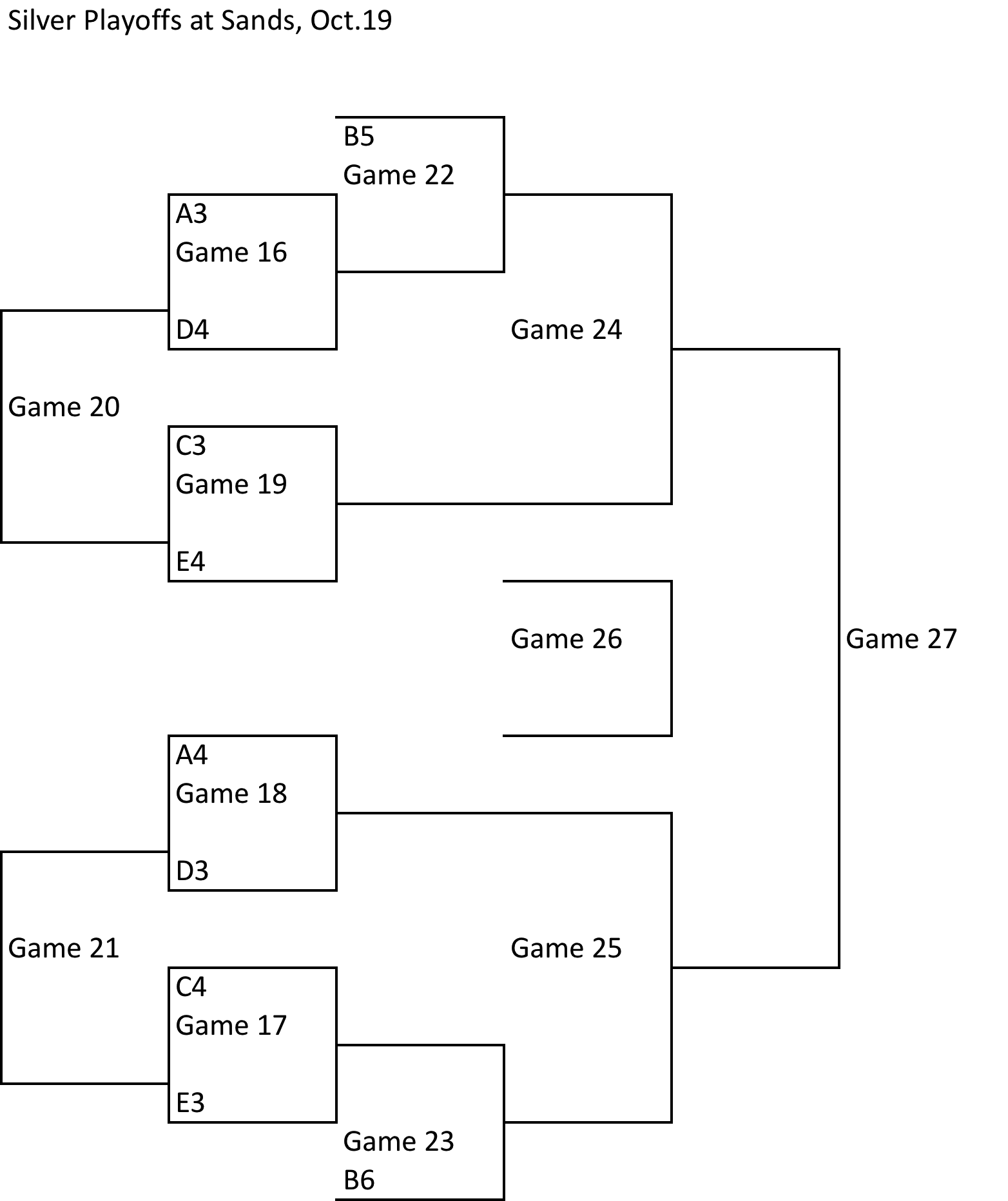 Sands Secondary is located at 10840 82nd ave, North DeltaSouth Delta Secondary is located at 750 53rd st, TsawwassenIf you need accommodation, contact me.Pool APool BPool CPool DPool E1. Langley Chr.5. St. Thom Aqu.11. Surrey Chr15. Langley Fnd 119. Seaquam 2. EMS6. North Surrey12. SDSS 116. Tweedsmuir 120. Handsworth 13. Elgin 27. McMath 10’s13. DW Poppy17. WRCA21. Sands4. SDSS 28. Langley Fnd 214. McMath 9’s18. Handsworth 222. Tweedsmuir 29. Richmond Chr 10. Elgin 1Court 1Court 2Court 3Court 4Court 53:301v25v611v1215v1619v214:303v45v713v1417v1821v225:301v36v711v1315v1719v206:302v48v912v1416v1820v227:301v48v1011v1415v1819v228:302v39v1012v1316v1720v21Court 1Court 2Court 3Court 4Court 58:305v106v97v88:30Game 16Game 179:30Game 1Game 2Game 310:00Game 18Game 1911:00Game 4Game 5Game 611:30Game 20Game 2112:30Game 7Game 8Game 91:00Game 22Game 232:00Game 10Game 11Game 112:30Game 24Game 253:30Game 12Game 13Game 134:00Game 26Game 275:00Game 14Game 15Game 15